Інформація про дисципліну вільного вибору студентаНазва дисципліниСтратегія працевлаштуванняСеместр5КафедраЦифрової економіки та міжнародних економічних відносинФакультетФакультет бізнесу та сфери обслуговуванняКороткий опис дисципліниЗавдання вивчення дисципліни є здобуття студентами знань щодо самопрезентації, розуміння можливостей щодо продажу свого досвіду, навичок, знань і зв’язків в процесі пошуку роботи, запобігання помилок при складанні резюме і проходженні співбесіди.Мета та ціль дисципліниМетою вивчення дисципліни «Стратегія працевлаштування» є формування у студентів здатності ефективного працевлаштування, забезпечення свого кар’єрного зростання та захисту своїх трудових прав та інтересів, формування у студентів здатностей розуміти норми чинного законодавства України, що регулює порядку укладення трудового договору, оформлення працівника на роботу та проходження випробувального строку та застосовувати їх до конкретних ситуацій в майбутній професійній і практичній діяльності, а також в повсякденному житті.Результати навчання (навички, що отримає здобувач вищої освіти після вивчення навчальної дисципліни)Використовувати професійну аргументацію для донесення інформації, ідей, проблем та способів їх вирішення до фахівців і нефахівців у сфері економічної діяльності; визначати та планувати можливості особистого професійного розвитку; демонструвати навички спілкування в професійних і наукових колах державною та іноземною мовами; оцінювати результати власної роботи і нести відповідальність за особистий професійний розвиток; розробляти оптимальні стратегії працевлаштування, зважаючи на специфіку онлайн-професій.Перелік тем1 модульТема 1 Психологія працевлаштування. Вибір професії та форм роботи.Тема 2. Організація пошуку роботи. Визначення стратегії, тактики і практики пошуку роботи.Тема 3. Робота з оголошеннями по працевлаштуванню.Тема 4.Технологія написання резюме. Складання резюме англійською мовою як вимога часу.2 модульТема 5. Першочергові дії на робочому місці.Тема 6. Комунікаційні фактори та бар’єри в діловому спілкуванні.Тема 7. Онлайн-професії як спосіб навчання, просування та управління проєктами.Тема 8. Активний та пасивний пошук роботи в ІТ-галузі. HR interwiew: чому воно потрібне?Система оцінювання (як розподіляється 100 балів за курс)100 балів модуль 1, 100 балів модуль 2Форма контролюЗалікЛекторШестакова А.В., кандидат економічних наук, старший викладач кафедри цифрової економіки та міжнародних економічних відносин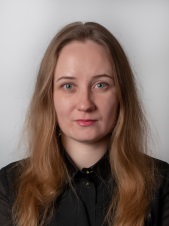 Викладає на факультеті бізнесу та сфери обслуговування «Економічну теорію», «Міжнародну ділову комунікацію», «Розвиток комунікативних навичок». Сертифікати участі в онлайн-конференціях від Академії SendPulse: «Ecommerce conference» (жовтень, 2020 р.); «Онлайн-продажі 3.0» (листопад, 2020 р.); «Social Media Marketing 2021» (грудень, 2020 р.); «Digital marketing trends» (лютий, 2021 р.).Сертифікат про знання англійської мови на рівні В2 (згідно з загальноєвропейськими рекомендаціями мовної освіти (CEFR) на рівень B2), 2019 р.